Памятка потребителю платных медицинских услуг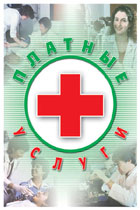 Платные медицинские услуги - это медицинские услуги, предоставляемые на возмездной основе за счет личных средств граждан, средств юридических лиц и иных средств на основании договоров, в том числе договоров добровольного медицинского страхования. Согласно «Правил предоставления   платных медицинских услуг», утвержденных Постановлением Правительства РФ от 04.10.2012 № 1006, медицинские организации при оказании платных медицинских услуг должны предоставлять потребителю полную и достоверную информацию об исполнителе, о видах платных медицинских услуг и о видах медицинской помощи  в рамках программы государственных гарантий бесплатного оказания гражданам медицинской помощи.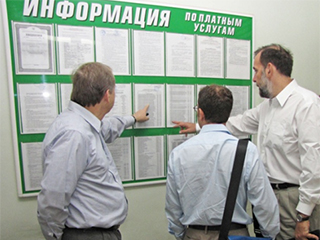 Требуемая информация размещается на стендах медицинской организации, на её сайте в информационно-телекоммуникационной сети "Интернет" и должна содержать следующие сведения:- о наименовании юридического лица или фамилии, имени и отчестве индивидуального предпринимателя; адресе места нахождения юридического лица или адресе места жительства и адресе места осуществления медицинской деятельности; - номер документа, подтверждающего факт внесения сведений в ЕГРЮ или ЕГРИП, с указанием органа, осуществившего государственную регистрацию;- о лицензии на осуществление медицинской деятельности;- о перечне платных медицинских услуг с указанием цен в рублях, сведения об условиях, порядке, форме предоставления медицинских услуг и порядке их оплаты;- о порядке и условиях предоставления медицинской помощи в соответствии с программами;- о медицинских работниках, участвующих в предоставлении платных медицинских услуг, об уровне их профессионального образования и квалификации;- режим работы медицинской организации, график работы медицинских работников, участвующих в предоставлении платных медицинских услуг;- об адресах и телефонах органа исполнительной власти субъекта Российской Федерации в сфере охраны здоровья граждан, территориального органа Федеральной службы по надзору в сфере здравоохранения и территориального органа Федеральной службы по надзору в сфере защиты прав потребителей и благополучия человека.Исполнитель медицинской услуги с потребителем должен заключить  договор в письменной форме и уведомить потребителя (заказчика) о том, что несоблюдение его указаний (рекомендаций), в том числе назначенного режима лечения, могут снизить качество предоставляемой платной медицинской услуги, повлечь за собой невозможность ее завершения в срок или отрицательно сказаться на состоянии здоровья потребителя.         Договор должен содержать сведения об исполнителе, номер лицензии на осуществление медицинской деятельности, дату ее регистрации, адрес места нахождения и телефон выдавшего ее лицензирующего органа; фамилию, имя и отчество, адрес места жительства и телефон потребителя (законного представителя потребителя); фамилию, имя и отчество, адрес места жительства и телефон заказчика; перечень платных медицинских услуг, предоставляемых в соответствии с договором; стоимость платных медицинских услуг, сроки и порядок их оплаты; условия и сроки предоставления платных медицинских услуг; фамилию, имя, отчество потребителя (заказчика) и его подпись. Внимание! Медицинские услуги, не предусмотренные договором (дополнительные), исполнитель не вправе выполнять на возмездной основе без согласия потребителя (заказчика).         Исполнитель в подтверждение факта оплаты услуг обязан выдать потребителю (заказчику) документ установленного образца (контрольно-кассовый чек, квитанция или иной бланк строгой отчетности).После исполнения договора в соответствии с п.25 Правил выдаются потребителю медицинские документы (копии медицинских документов, выписки из медицинских документов), отражающие состояние его здоровья после получения платных медицинских услуг.          При несоблюдении медицинским учреждением обязательств по качеству услуг потребитель в соответствии со ст. 29 Закона РФ «О защите прав потребителей» вправе по своему выбору потребовать:- безвозмездного устранения недостатков выполненной услуги(работы);- соответствующего уменьшения стоимости выполненной работы(оказанной услуги);- повторного выполнения работы(исполнения услуги);Потребитель вправе расторгнуть договор и потребовать полного возмещения убытков, если в установленный срок недостатки исполнителем не устранены..За нарушение установленных договором сроков исполнения услуг Законом Российской Федерации от 07.02.1992 № 2300-1«О защите прав потребителей» предусмотрена неустойка 3% от стоимости услуг за каждый день просрочки.Требования потребителя о возврате денег и уменьшении стоимости предоставляемых услуг должны быть удовлетворены в 10 - дневный срок со дня предъявления соответствующего требования.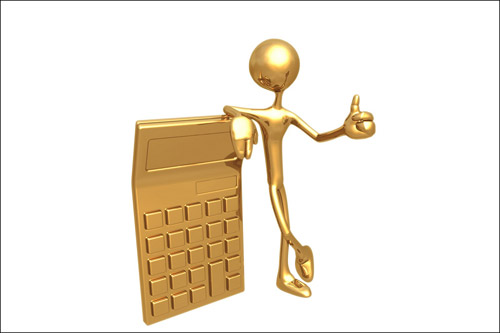 